Анотація навчального курсуМета курсу (набуті компетентності)Мета викладання дисципліни є забезпечення достатнього рівня теоретичних знань та практичних навичок щодо регіонального управління економікою загалом та розвитком туристсько-рекреаційного комплексу зокрема; ознайомлення та належне застосування основних законодавчих актів та нормативних документів що визначають засади регіональної політики України загалом та щодо туризму зокрема..Вивчення даного навчального курсу призначене для формування, удосконалення та розвитку у здобувача вищої освіти наступних компетентностей:ЗК 2. Здатність працювати з інформацією, у тому числі в глобальних комп'ютерних мережах.ЗК 3. Уміння обґрунтовувати управлінські рішення та спроможність забезпечувати їх правомочність за результатами оцінювання і прогнозування соціальних, економічних, політичних та інших подій.ЗК 4. Здатність до колективних дій, до організації взаємодії в колективіЗК 5. Знання професійної мови та ділового дискурсу на українській та іноземній мові, здатність до роботи в іншомовному середовищіЗК 6. Знання етичних і правових норм, що регулюють відносини людини з людиною, із суспільством і з навколишнім середовищемЗК 7. Здатність використовувати законодавчо-нормативну та іншу правову документацію у сфері туристичної діяльностіЗК 8. Здатність толерантно сприймати культуру та звичаї інших країн і народівЗК 10. Здатність виконувати професійну діяльність у відповідності до стандартів якостіЗК 13. Здатність ідентифікувати проблему та шляхи її подолання за результатами власних наукових дослідженьФК 6. Здатність комплексно аналізувати тенденцій розвитку регіональної, національної та світової туристичної індустріїФК 8. Уміння формувати та впроваджувати у практичну діяльність складові туристичної політики на регіональному та національному рівніФК 11. Уміння застосування інноваційні технологій для розробки, просування та продажу турівФК 14. Здатність аналізувати особливості просторового розподілення природно-рекреаційних та туристичних ресурсівЩо забезпечується досягненням наступних програмних результатів навчання:ПР 3. Уміння обґрунтовувати управлінські рішення та спроможність забезпечувати їх правомочність за результатами оцінювання і прогнозування соціальних, економічних, політичних та інших подій.ПР 9. Вміння здійснювати професійну діяльність в умовах ризикованості та невизначеності. ПР 13. Уміння застосовувати аналіз причин і наслідків з метою визначення корінних проблем розвитку окремого суб’єкта туристичної діяльності, туристичної галузі в цілому.ПР 15. Уміння організовувати та проводити дослідження ринку туристичних послуг з урахуванням його принципів та механізмів функціонуванняПР 17. Здатність до формування комплексного туристичного продукту, що відповідає принципам методології організації туристичного обслуговування.ПР 22. Забезпечення конкурентоспроможної якості вітчизняного туристичного продукту.ПР 23. Розробка та впровадження стратегії інноваційного розвитку туристичного підприємства з урахування поточного стану його внутрішнього та зовнішнього середовищаПР 27. Уміння здійснювати та презентувати результати оцінювання забезпеченості окремих територій природно-рекреаційними та туристичними ресурсамиСтруктура курсуРекомендована літератураОсновна література:1.	Александрова А. Ю. Международный туризм: учебник / А. Ю. Александрова. — М.: КНОРУС, 2010. — 464 с. 2.	Антонюк Л. Л.  Міжнародна  конкурентоспроможність  країн:  теорія  та механізм реалізації / Л. Л. Антонюк. —К.: КНЕУ, 2004. 3.	Баканов М.И. Теория экономического анализа: Учебник. —4-е изд., доп. и  перераб. /  М. И. Баканов,  А. Д. Шеремет. —М.:  «Финансы  и статистика», 1997. —416 с. 4.	Барнз Вільям. Нові регіональні економіки / Барнз Вільям, Ледебур Ларрі.; пер. з англ. А. Пехник. — Львів: Літопис, 2003. — 196 с. 5.	Бейдик О. О. Рекреаційні ресурси України: навч.посіб. / О. О. Бейдик. —К.: Альтерпресс, 2009. — 400 с. 6.	Биркович В. І. Державне регулювання сфери туризму на регіональному рівні : автореф. дис. на здобуття науков. ступеня канд. наук з держ. упр.: 25.00.02 / Віктор Іванович Биркович — Запоріжжя, 2007. — 20 с. 7.	Біль М. Механізм державного управління туристичною галуззю (регіональний аспект): наук. розробка / М. Біль, Г. Третяк, О. Крайник. — К.: НАДУ, 2009. — 40 с. 8.	Борущак М. Стратегия  развития  туристического  региона:  теорія, методология, практика / М. Борущак. — Минск: БГЭУ, 2002. — 166 с. 9.	Гаврилов А. И. Региональная экономика и управление [учеб. пособие для вузов] / А. И. Гаврилов. — М.: ЮНИТИ — ДАНА, 2002. —239 с. 10.	Гаврилюк С. П.  Конкурентоспроможність  підприємств у сфері туристичного бізнесу / С. П. Гаврилюк [навч. посібник]. — К.: Київ. національний торговий економічний університет, 2006. —180 с. 11.	Герасимчук З. В.  Транскордонне співробітництво регіонів: методика оцінки  та  шляхи активізації: монографія / З. В. Герасимчук, Л. В. Корольчук. — Луцьк: Надністр’я, 2009. — 184 с.12.	Гладкий Ю. П. Основы региональной политики; [учебник] / Ю. П. Гладкий, А.И.Чистобаев. — СПб.: Изд-во Михайлова В. А., 1998. 13.	Ґудзь П. В. Економічні проблеми розвитку курортно-рекреаційних територій / П. В. Гудзь. — Донецьк: Юго-Восток, 2001. — 270 с. 14.	Гуляев В. Г.  Организация  туристической  деятельности /  В. Г. Гуляев. — М.: Нолидж, 1996. — 305 с. 15.	Дутчак С. В. Управління регіональним розвитком  туризму: навч. посіб./ С. В. Дутчак. — Чернівці: Чернівецький нац. ун-т, 2011. — 128 с. 16.	Карташевская И. Ф. Формирование эффективной системы управления в туризме на основе кластерного моделирования : монография / И. Ф. Карташевская; Тавр. нац. ун-т им. В. И. Вернадского. - Симф. : ДИАЙПИ, 2012. - 445 с.17.	Кіптенко В. К. Менеджмент туризму: підручник / В. К. Кіптенко. —  К.: Знання, 2010. —502 с.18.	Кузик С. П. Географія туризму: навч. посіб. / С. П. Кузик. – К.: Знання, 2001. — 271 с.19.	Лукьянова Л. Г. Рекреационные комплексы: Учебное пособие / Под общ. ред. В. К. Федорченко. — К.: Вища шк., 2004. — 346 с. 20.	Малиновський В. Я. Державне управління: навчальний посібник для студентів вищих навчальних закладів / В. Я. Малиновський. — К: Атіка, 2003. — 575 с. 21.	Мальська М. П. Міжнародний  туризм і сфера послуг: підручник / М. П. Мальська, Н. В. Антонюк, Н. М. Ганич. — К.: Знання,  2008. — 661 с. 22.	Мацола В. І. Рекреаційно-туристичний комплекс  України / В. І. Мацала. — Л.: Ін-т регіон. дослідж. НАН України, 1997. — 259 с. 23.	Мельник А. Ф. Державне управління: Навчальний посібник / А.Ф.Мельник,  Оболенський О. Ю. та ін. —2-е  вид., випр. і доп. — К: Знання, 2004. —344 с. 24.	Музиченько-Козловська О. В. Економічне оцінювання туристичної привабливості  території: монографія / О. В. Музиченко-Козловська. — Львів: Новий світ — 2000, 2012. — 176 с. 25.	Портер М. Конкуренция / М. Портер. — М.: Издательский  дом «Вильямс», 2001. — 495 с. 26.	Правик Ю. М. Маркетинг туризму: підручник / Ю. М. Правик. — К.: Знання, 2008. — 303 с. 27.	Правове регулювання туристичної діяльності в Україні / за ред. В. К. Федорченко. — К.: Юрінком-Інтер, 2002. — 635 с. 28.	Регіони України: проблеми та пріоритети соціально-економічного розвитку:[монографія] / За ред. З. С. Варналія. — К.: Знання України, 2005. — 498 с. 29.	Розвиток туристичного бізнесу регіону: навч. посіб. / за ред. докт. екон. наук, проф. І. М. Школи. — Чернівці: Книги — ХХІ, 2007 — 292 с. 30.	Семенов В.Ф. Міжрегіональні диспропорції та регіональне зростання. Монографія // За ред. В.Ф. Семенова. - Одеса: Атлант, 2011. – 150с.31.	Семенов В. Ф. Регіональний вимір рекреаційно-туристичної діяльності / За ред. В. Ф. Семенова / Монографія. — Одеса: Оптимум, 2008. – 201 с.32.	Тарасенко В. Территориальные кластеры: Семь инструментов управления / В. Тарасенко. — М.: Альпина Бизне Букс, 2015. — 201 с. 33.	Територіальна організація влади в Україні: статус і повноваження місцевих органів виконавчої влади та органів місцевого самоврядування / за заг. ред. А. П. Зайця. —К.: Видавничий Дім «Ін Юре», 2002. — 928 с. 34.	Туристична курортологія / укл.: І. Д. Бойко, Л. А. Савранчук. — Чернівці: Рута, 2007. — 116 с. 35.	Управління регіональним розвитком туризму: навч. посіб. / Д. М. Стеченко, І. В. Безуглий та ін.; за ред. Д. М. Стеченка. — К.: Знання, 2012. — 455 с. 36.	Управління регіональним розвитком туризму: навч. посіб. / за ред. В. Ф. Семенова. — Одеса, 2011. — 225 с. 37.	Чорненька Н. В. Організація туристичної індустрії: навчальний посібник / Н. В. Чорненька. — К.: Атіка, 2008. — 392 с. Інформаційні ресурси.  Все про туризм: туристична бібліотека. – Режим доступу: http://infotour.in.ua/index.htmСистема дистанційного навчання СНУ ім. В. Даля – Режим доступу: http://moodle.snu.edu.ua/ Сайт №2 системи дистанційного навчання СНУ ім. В. Даля – Режим доступу: http://moodlesti.snu.edu.ua/Методичне забезпечення1.	Методичні вказівки до виконання контрольних робіт з дисципліни "Управління регіональним розвитком туризму" для студентів заочної форм навчання спеціальності 242 «Туризм» / Укл. Зеленко О. О. - Сєвєродонецьк: 2017.Оцінювання курсуЗа повністю виконані завдання студент може отримати визначену кількість балів:Шкала оцінювання студентівПолітика курсуСилабус курсу: Силабус курсу: 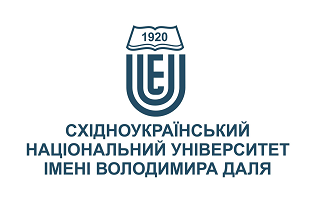 УПРАВЛІННЯ РЕГІОНАЛЬНИМ РОЗВИТКОМ ТУРИЗМУУПРАВЛІННЯ РЕГІОНАЛЬНИМ РОЗВИТКОМ ТУРИЗМУСтупінь вищої освіти:МагістрМагістрСпеціальність: 242 «Туризм»242 «Туризм»Рік підготовки:11осеньосіннійосіннійКількість кредитів ЄКТС:55Мова(-и) викладання:українськаукраїнськаВид семестрового контролюекзаменекзаменАвтор курсу та лектор:Автор курсу та лектор:Автор курсу та лектор:Автор курсу та лектор:Автор курсу та лектор:д.е.н., доц., Зеленко Олена Олександрівнад.е.н., доц., Зеленко Олена Олександрівнад.е.н., доц., Зеленко Олена Олександрівнад.е.н., доц., Зеленко Олена Олександрівнад.е.н., доц., Зеленко Олена Олександрівнад.е.н., доц., Зеленко Олена Олександрівнад.е.н., доц., Зеленко Олена Олександрівнад.е.н., доц., Зеленко Олена Олександрівнавчений ступінь, вчене звання, прізвище, ім’я та по-батьковівчений ступінь, вчене звання, прізвище, ім’я та по-батьковівчений ступінь, вчене звання, прізвище, ім’я та по-батьковівчений ступінь, вчене звання, прізвище, ім’я та по-батьковівчений ступінь, вчене звання, прізвище, ім’я та по-батьковівчений ступінь, вчене звання, прізвище, ім’я та по-батьковівчений ступінь, вчене звання, прізвище, ім’я та по-батьковівчений ступінь, вчене звання, прізвище, ім’я та по-батьковіпрофесор кафедри міжнародної економіки і туризмупрофесор кафедри міжнародної економіки і туризмупрофесор кафедри міжнародної економіки і туризмупрофесор кафедри міжнародної економіки і туризмупрофесор кафедри міжнародної економіки і туризмупрофесор кафедри міжнародної економіки і туризмупрофесор кафедри міжнародної економіки і туризмупрофесор кафедри міжнародної економіки і туризмупосадапосадапосадапосадапосадапосадапосадапосадаzelenko@snu.edu.ua+38-050-939-74-49Viber за номером телефону Viber за номером телефону 216aНК аудиторія кафедри МЕіТелектронна адресателефонмесенджермесенджерконсультаціїЦілі вивчення курсу:Метою лекційних занять є формування теоретичних, професійних знань і  практичних навичок щодо умов і принципів управління туристським комплексом на рівні окремого регіону.Метою самостійної роботи за дисципліною є засвоєння студентом навчального матеріалу в час, вільний від обов'язкових навчальних занять, без участі викладача; переорієнтація із лекційно-інформативної на індивідуально-диференційовану, особистісно-орієнтовану форму та на організацію самоосвіти студента; поглиблення, узагальнення та закріплення знань, які студенти отримують у процесі навчання, а також застосування цих знань на практиці шляхом виконання індивідуальних завдань.Результати навчання:Знання: Здатність до демонстрації системи знань щодо: основних понять та підходів відносно визначення проблем регіонального розвитку загалом та туризму зокрема; методів і принципів управління регіональним розвитком туризму; структури управління регіональним розвитком в умовах розгортання туристсько-рекреаційного комплексу в окремо взятих регіонах України.Вміння: розробляти програми регіонального розвитку туристичної галузі, з використанням результатів економічного аналізу регіону, а також наявного ресурсного потенціалу, суб’єктів господарювання та факторів зовнішнього середовищаПередумови до початку вивчення:Базові знання щодо організації туристичної діяльності, знання щодо загальних економічних процесів на макро- і мікрорівнях, дисципліна вивчається після та на основі курсів бакалаврського рівня: «Організація туристичних подорожей», «Менеджмент в туризмі» та «Маркетинг в туризмі», «Туроперейтинг», «Економіка туристичного підприємства», тощо. №ТемаГодини (Л/ПЗ)Стислий змістІнструменти і завдання1Наукові основи управління регіональним розвитком туризму2/2Основні уявлення про управління регіональним розвитком. Регіональна політика як основа управління регіональним розвитком. Об’єкт, мотивація, функції, стадії управління розвитком економіки республіканського (обласного) регіону Сутність, теоретичні джерела та історичні особливості становлення і розвитку місцевого самоврядування в Україні. Система місцевого самоврядування в різних країнах та в незалежній Україні. Повноваження органів регіонального управління та місцевого самоврядування.Презентації в PowerPoint.Ділові ігри.Аналіз ситуацій.Тести.2Досвід організації управління регіональним розвитком туризму3/3Роль міжнародних організацій в регулюванні й управлінні туристичною діяльністю. Управління регіональним розвитком туристичної галузі в країнах світу. Основні цілі, напрямки й методи туристичної політики в Україні. Організаційна структура управління регіональним розвитком туризмуПрезентації в PowerPoint.Ділові ігри.Практичні вправи.Аналіз ситуацій.Тести.Індивідуальні завдання.3Туристичний потенціал регіонів3/3Туристичні ресурси як базова умова розвитку туризму в регіонах України. Оцінка потенціалу природно-рекреаційних ресурсів. Фінансовий потенціал регіонального розвитку туризмуПрезентації в PowerPoint.Практичні вправи.Аналіз ситуацій.Тести.Індивідуальні завдання.4Управління розвитком туризму в обласному регіоні2/2Мета, принципи, інструменти й важелі управління регіональним розвитком туризму. Аналіз передумов функціонування системи управління розвитком туризму в обласному регіоні. Форми, методи та механізм регулювання і управління регіональним розвитком туризмуПрезентації в PowerPoint.Практичні вправи.Аналіз ситуацій.Тести.Індивідуальні завдання.5Управління розвитком суб'єктів туристичного бізнесу в регіоні3/3Туристські дестинації як суб’єкт управління регіонального розвитку. Особливості інтеграційних процесів в управлінні організаціями індустрії туризму в регіоні. Кластерні моделі в управлінні регіональним розвитком туризмуПрезентації в PowerPoint.Практичні вправи. Тести. Індивідуальні завдання.6Регіональний маркетинг як інструмент управління регіональним розвитком туризму2/2Сутність регіонального маркетингу. Маркетинговий підхід до формування туристичного продукту регіону. Інформаційно-аналітичне забезпечення регіонального маркетингу. Особливості формування та реалізації маркетингової стратегії регіонуПрезентації в PowerPoint.Ділові ігри.Практичні вправи.Тести.7Розробка та економічне обґрунтування регіональних програм розвитку туризму2/2Основні підходи до розробки регіональних програм розвитку туризму. Концептуальні засади планування розвитку туризму. Методи планування та прогнозування розвитку туризму. Особливості стратегічного планування розвитку туризму та його місце в системі управління регіональним розвиткомПрезентації в PowerPoint.Практичні вправи. Тести. Індивідуальні завдання.Інструменти і завданняКількість балівКількість балівІнструменти і завданняДенна формаЗаочна формаПрисутність на заняттях та засвоєння лекційного матеріалу за темами 6020Присутність на заняттях (у період настановної сесії) та своєчасне виконання самостійних практичних завдань у межах тем-30Індивідуальна робота 2030Екзамен2020Разом100100Сума балів за всі види навчальної діяльностіОцінка ECTSОцінка за національною шкалоюОцінка за національною шкалоюСума балів за всі види навчальної діяльностіОцінка ECTSдля екзамену, курсового проекту (роботи), практикидля заліку90 – 100Авідміннозараховано82-89Вдобрезараховано74-81Сдобрезараховано64-73Dзадовільнозараховано60-63Езадовільнозараховано35-59FXнезадовільно з можливістю повторного складанняне зараховано з можливістю повторного складання0-34Fнезадовільно з обов’язковим повторним вивченням дисциплінине зараховано з обов’язковим повторним вивченням дисципліниПлагіат та академічна доброчесність:Дотримання академічної доброчесності за курсом ґрунтується на внутрішньо-університетській системі запобігання та виявлення академічного плагіату. До основних вимог за курсом віднесено - посилання на джерела інформації у разі використання ідей, розробок, тверджень, відомостей; надання достовірної інформації про результати власної навчальної (наукової, творчої) діяльності, використані методики досліджень і джерела інформації.Перевірка текстів на унікальність здійснюється однаковими для всіх здобувачів засобами: – за допомогою програмного забезпечення Unicheck і засобів системи MOODLE; за Internet-джерелами – за допомогою програми Antiplagiarism.net. Завдання і заняття:Очікується, що всі здобувачі вищої освіти відвідають усі лекції і практичні заняття курсу. Здобувачі мають інформувати викладача про неможливість відвідати заняття. У будь-якому випадку здобувачі зобов’язані дотримуватися термінів виконання усіх видів робіт, передбачених курсом. Якщо здобувач вищої освіти відсутній з поважної причини, він/вона презентує виконані завдання під час консультації викладача. Здобувач вищої освіти має право на оскарження результатів оцінювання.Поведінка в аудиторії:Курс передбачає індивідуальну та групову роботу. Середовище в аудиторії є дружнім, творчим, відкритим до конструктивної критики.На аудиторні заняття слухачі мають з’являтися  вчасно відповідно до діючого розкладу занять, яке міститься на сайті університету. Під час занять усі його учасники мають дотримуватися вимог техніки безпеки. 